… Adoriamo con la Parola …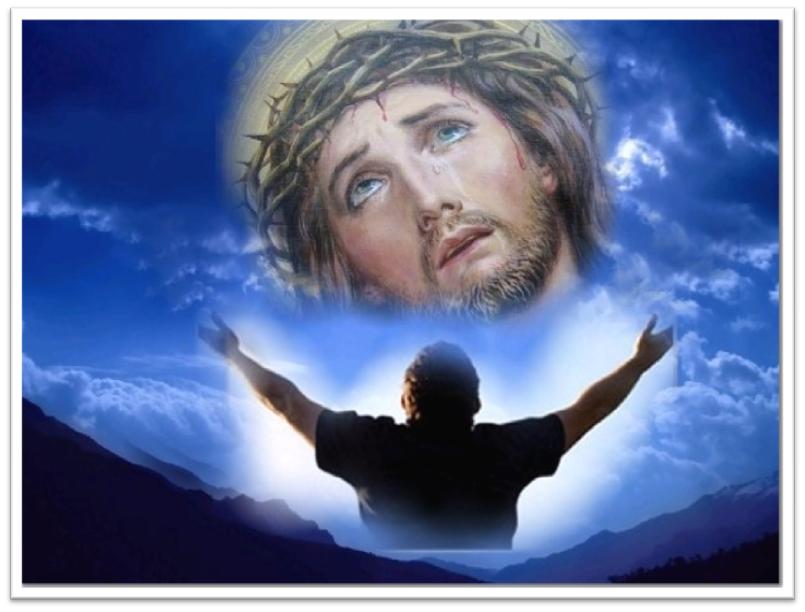 XXXIV DOMENICA DEL TEMPO ORDINARIONOSTRO SIGNORE GESÙ CRISTO RE DELL'UNIVERSOAnno C - Solennità20 Novembre 2016            “Lode a Cristo Servo per Amore”                             Titolo e immagine DeboraRecitiamo insieme la Preghiera di inizio Adorazione tratta dagli scritti della Beata Madre Maddalena dell’Incarnazione Fondatrice dell’Ordine dell’Adorazione Perpetua del Santissimo Sacramento. Signore Gesù, vero uomo e vero Dio, io ti credo realmente presente qui, nella Santissima Eucaristia, Sacramento permanente della tua Chiesa, sacro convito, in cui ci è partecipata la grazia del tuo sacrificio e ci è dato il pegno della gloria futura; Ti adoro profondamente e desidero amarti con tutto lo slancio del mio cuore. Assieme a Te e in unione con la Chiesa, intendo rendere grazie al Padre, nello Spirito Santo, per gli ineffabili beni che egli elargisce agli uomini nella creazione e nel mistero pasquale. Voglio unirmi alla riparazione per i peccati di tutti gli uomini, per i quali Ti offristi sulla croce al Padre, riconciliando l’umanità a lui. Nel tuo nome domando l’avvento del regno di Dio: tutti gli uomini conoscano Te, Via Verità e Vita e diventino un solo popolo, adunato nell’unità del Padre, del Figlio e dello Spirito Santo, amandosi gli uni gli altri come Tu ci ami, o Signore. AmenGuida: Grazie Signore, per averci riuniti alla Tua Presenza, Ti ringraziamo perché ascolti noi piccoli peccatori. Ti ringraziamo per questo Anno Santo,  Ti ringraziamo per questa Liturgia  in cui Ti proclamiamo Re dell’Universo! Signore Gesù ci hai salvati con la Tua Vita e ci hai donato la libertà dei Figli di Dio, ci hai reso la vita stessa, assumendo su di Te i nostri peccati, sacrificandoTi per la nostra salvezza. Tu Sei rimasto fedele al Padre nel portare a termine la missione che Egli gli Ti aveva affidato, e questo diviene fede viva per tutti noi. Gesto straordinario che l'uomo non avrebbe mai pensato di compiere, per troppo egoismo personale. Bè io me lo chiedo ogni giorno, semmai Tu Gesù  fossi vissuto e non morto per noi, quale mondo avremmo avuto? Che cosa saremmo noi? Oggi noi siamo peccatori verso di Te, perché non ci siamo presi le nostre colpe, non Ti abbiamo salvato  ... Colui che ha pagato per tutto il mondo senza avere peccato ... E noi siamo capaci di dare la vita gratuitamente? Siamo capaci di amare senza misura? Io Ti amo Signore Gesù, e vorrei avere il Tuo stesso Amore, e molte volte mi sento come una pecorella smarrita dal gregge, distratta da una società attaccata alla materialità, all’egoismo, dove l’odio vince sull’Amore. Dimmi che mondo è questo? Dove finiremo? Io Ti voglio pregare Signore, per il mondo, per ogni uomo, per la liberazione della nostra vita dal male. Nel ringraziarTi Signore per tutti i benefici che ci hai concesso in questo anno straordinario di Grazia, ci mettiamo in ascolto della Tua parola e ne facciamo tesoro per il proseguimento del nostro cammino verso l'Eternità. Ti prego, Signore, come grido di sofferenza, di liberare il nostro cuore da ogni male,Ti preghiamo per ogni nostra intenzione, Ti ringraziamo perchè Tu ci Sei e ci Sarai sempre. Grazie Signore per l’Amore che ci dai e per la vita che ci doni. Amen! ( Debora)Canto: Christusvincit – Rosaria  Christusvincit, Christusregnat,Christus, Christusimperat!Laudate Dominumomnesgente laudateeumomnespopuli. Quoniamconfirmata estsuper nos misericordia eius,et veritas Domini manet in aeternum. Gloria Patri et Filio et SpirituiSancto,  sicuterat in principio,et nunc, et semperet in saeculasaeculorum. Amen.Preghiamo Insieme (II Colletta): O Dio Padre, che ci hai chiamati a regnare con te nella giustizia e nell’amore, liberaci dal potere delle tenebre; fa’ che camminiamo sulle orme del tuo Figlio, e come lui doniamo la nostra vita per amore dei fratelli, certi di condividere la sua gloria in paradiso. Prima Lettura: Dal secondo libro di Samuèle (2Sam 5, 1-3). In quei giorni, vennero tutte le tribù d’Israele da Davide a Ebron, e gli dissero: «Ecco noi siamo tue ossa e tua carne. Già prima, quando regnava Saul su di noi, tu conducevi e riconducevi Israele. Il Signore ti ha detto: “Tu pascerai il mio popolo Israele, tu sarai capo d’Israele”». Vennero dunque tutti gli anziani d’Israele dal re a Ebron, il re Davide concluse con loro un’alleanza a Ebron davanti al Signore ed essi unsero Davide re d’Israele. Meditazione: … Ecco noi siamo tue ossa e tua carne … Padre Santo, come le tribù d’Israele anche noi oggi veniamo davanti al Tuo Figlio Cristo Re, Nostro Signore Gesù Cristo, implorandolo di sostenerci nel cammino sulle Sue orme per regnare con Te, Tu ci hai scelti, ci hai chiamati a collaborare per la costruzione del Tuo Regno, Regno di Pace e di Giustizia e di Amore. Ecco Signore Gesù, oggi invochiamo la Tua Benedizione e Ti preghiamo di considerarci come Tue ossa e Tua carne; rinnoviamo in questo giorno Solenne la nostra volontà a camminare con Te e di compiere la Tua volontà per amore dei fratelli.( Rosaria )Momento di SilenzioCanto: Cristo Re – Rosaria Benedetto sei Signore, re di pace e di vittoria,sei venuto in mezzo a noi, mite ed umile di cuore.Buon maestro ci hai insegnato ad amare, questo popolo ti eleva la sua lode.A te cantiamo Cristo Re dell'universo, tu divino Redentore vieni a dimorare in noi.Ti proclamiamo Cristo Re dell'universo,la tua luce risplende su di noi.La speranza è solo in te perché sei un Dio fedele,con la tua misericordia hai guarito i nostri cuori.Tu ci guidi e ci consoli con amore, questo popolo ti eleva la sua lode.A te cantiamo Cristo Re dell'universo, tu divino Redentore vieni a dimorare in noi.Ti proclamiamo Cristo Re dell'universo, la tua luce risplende su di noi.A te cantiamo Cristo Re dell'universo, tu divino Redentore vieni a dimorare in noi.Ti proclamiamo Cristo Re dell'universo, la tua luce risplende su di noi, la tua luce risplende su di noi.Preghiamo Insieme a cori alterni: Dal Salmo 121. Andremo con gioia alla casa del Signore.Quale gioia, quando mi dissero: «Andremo alla casa del Signore!». Già sono fermi i nostri piedi alle tue porte, Gerusalemme!           È là che salgono le tribù, le tribù del Signore,           secondo la legge d’Israele, per lodare il nome del Signore. Là sono posti i troni del giudizio, i troni della casa di Davide.Meditazione: … Già sono fermi i nostri piedi alle tue porte, Gerusalemme! … Si, noi andremo alla casa del Signore, con gioia e riconoscenza! Ma quello che apre il nostro cuore è sapere che già i nostri piedi sono alle porte della Sua casa, perché abbiamo scelto di essere come Sua carne, perché abbiamo scelto di fare la Sua volontà per la costruzione del Suo Regno! Allora camminiamo in questo tempo con questa certezza nel cuore, che i nostri piedi sono fermi alle Sue porte e il nostro camminare con Lui nelle nostre strade aprirà quelle porte per sempre.( Rosaria )Momento di SilenzioCanto: Saldo è il mio cuore Dio – Federica Saldo è il mio cuore Dio, voglio cantare al Signore.Svegliati mio cuore, svegliatevi arpa e cetra,voglio svegliare l’aurora.Svegliati mio cuore, svegliatevi arpa e cetra, voglio svegliare l’aurora.Canto al Vangelo: (Mt 11, 9.10) Alleluia, alleluia. Benedetto colui che viene nel nome del Signore! Benedetto il Regno che viene, del nostro padre Davide! Alleluia.Vangelo: Dal Vangelo secondo Luca 23, 35-43. In quel tempo, [dopo che ebbero crocifisso Gesù,] il popolo stava a vedere; i capi invece deridevano Gesù dicendo: «Ha salvato altri! Salvi se stesso, se è lui il Cristo di Dio, l’eletto». Anche i soldati lo deridevano, gli si accostavano per porgergli dell’aceto e dicevano: «Se tu sei il re dei Giudei, salva te stesso». Sopra di lui c’era anche una scritta: «Costui è il re dei Giudei». Uno dei malfattori appesi alla croce lo insultava: «Non sei tu il Cristo? Salva te stesso e noi!». L’altro invece lo rimproverava dicendo: «Non hai alcun timore di Dio, tu che sei condannato alla stessa pena? Noi, giustamente, perché riceviamo quello che abbiamo meritato per le nostre azioni; egli invece non ha fatto nulla di male». E disse: «Gesù, ricordati di me quando entrerai nel tuo regno». Gli rispose: «In verità io ti dico: oggi con me sarai nel paradiso».Meditazione: … egli invece non ha fatto nulla di male … Grazie Signore Gesù per ciò che hai donato per noi, la Tua Vita per noi. La prova allora diviene il nostro misurarci, l’opportunità che abbiamo per farTi crescere in noi, l’occasione di decidere quanto in Te vogliamo crescere.Sei stato deriso ma, anche per loro hai donato Te Stesso. Ti ringrazio per il Tuo infinito Amore, Ti ringrazio per il bene che hai pensato per ognuno di noi. Davanti a chi non comprende è difficile spiegare, è difficile ma, Tu, ci insegni ad andare oltre, Tu ci insegni che l’ Amore vince su tutto. Smettere di credere è rinunciare alla nostra stessa Vita, alla nostra vita da Te pensata, amata e voluta. Nulla di male avrò fatto se la mia vita a Te ho donato, nulla di male avrò fatto se ho deciso di vivere con Te Amando .Questo mi basta ... sapere che Tu sei in e con me per credere e sperare  anche per chi ancora non sa . Grazie! Signore Gesù usa le nostre vite per essere strumento del Tuo Amore per la salvezza di ogni Vita, formaci, plasmaci, usaci.(Federica)
Momento di SilenzioCanto: Eterno Signor - Isabella M. Gloria e onore lode e potenza diamo a nostro Signor. Ogni nazione, tutta la creazione al Signore si prostrerà.         Rit. Ogni lingua proclamerà la tua gloria, o Dio, ogni uomo si prostrerà al tuo trono.                Esaltato sempre sarai e il tuo regno non passerà mai, eterno Signor                       Su tutta la terra tu regnerai, canta all'eterno Signor, Perché non c'è Dio che è uguale a Te, canta all'eterno Signor. RitFinale: Eterno Signor…. Eterno Signor…. Eterno Signor…Seconda Lettura: Dalla lettera di san Paolo apostolo ai Colossési 1, 12-20 Fratelli, ringraziate con gioia il Padre che vi ha resi capaci di partecipare alla sorte dei santi nella luce. È lui che ci ha liberati dal potere delle tenebre e ci ha trasferiti nel regno del Figlio del suo amore, per mezzo del quale abbiamo la redenzione, il perdono dei peccati. Egli è immagine del Dio invisibile, primogenito di tutta la creazione, perché in lui furono create tutte le cose nei cieli e sulla terra, quelle visibili e quelle invisibili: Troni, Dominazioni, Principati e Potenze. Tutte le cose sono state create per mezzo di lui e in vista di lui. Egli è prima di tutte le cose e tutte in lui sussistono. Egli è anche il capo del corpo, della Chiesa. Egli è principio, primogenito di quelli che risorgono dai morti, perché sia lui ad avere il primato su tutte le cose. È piaciuto infatti a Dio che abiti in lui tutta la pienezza e che per mezzo di lui e in vista di lui siano riconciliate tutte le cose, avendo pacificato con il sangue della sua croce sia le cose che stanno sulla terra, sia quelle che stanno nei cieli. Meditazione: ... primogenito di tutta la creazione, perché in lui furono create tutte le cose nei cieli e sulla terra, quelle visibili e quelle invisibili ... Signore Gesù siamo qui riuniti alla Tua Presenza per renderTi lode, ringraziarTi ed adorarTi quale Re della nostra vita e della nostra storia! Oggi con questa Liturgia si conclude questo anno vissuto alla Tua Presenza, anno in cui abbiamo fatto esperienza della Tua abbondante e infinita Misericordia, anno durante il quale ci hai guidato sapientemente con la Tua Parola, verso quella consapevolezza di essere figli desiderati, creati ed amati; creature capaci di affidare la loro esistenza ad un pezzo di legno e ad un pezzo di pane! Oggi Signore Gesù vogliamo adorare il Tuo Esserci da sempre, Tu Sovrano del Tempo e dell’Eternità ...  tutta la Creazione è piena della Tua Presenza, Tu sei l’Alfa e l’Omega ... il nostro inizio, il nostro mezzo e il nostro fine! Oggi vogliamo proclamare la Tua Regalità nella nostra Vita, renderTi onore per quanto hai fatto crescere in noi nonostante noi ... vogliamo darTi Gloria e  riconoscere che Tu Sei il nostro Unico Dio, Colui che è capace di innalzare la polvere per farla divenire la Tua Gloria! Ogni uomo e ogni donna di ogni tempo, attendono la manifestazione di quanto la Tua Grazia è in grado di compiere in loro! Eccoci Signore ... come disse Maria, Fai di noi secondo la Tua Parola! (Isabella M.)Preghiamo (Prefazio): E’ veramente cosa buona e giusta, nostro dovere e fonte di salvezza, rendere grazie sempre e in ogni luogo a te, Signore, Padre santo, Dio onnipotente ed eterno. Tu con olio di esultanza  hai consacrato Sacerdote eterno e Re dell’universo il tuo unico Figlio,  Gesù Cristo nostro Signore. Egli, sacrificando se stesso immacolata vittima di pace sull’altare della Croce,  operò il mistero dell’umana redenzione;  assoggettate al suo potere tutte le creature,  offrì alla tua maestà infinita il regno eterno e universale: regno di verità e di vita, regno di santità e di grazia,  regno di giustizia, di amore e di pace.Momento di SilenzioLettore: Diario di Bordo 16.01.09. – Michele Corso - Adoratore Missionario dell’Unità Ora...La Sapienza Antica Arcana, da sempre Pensata, Oggi si fa Benedizione e Grazia per noi. L'Imperscrutabile Volontà di Dio Oggi si è fatta Vita.Viene e sale dal Profondo quel che era in me da sempre.Non ha mai smesso di Crescere  quando io l'ho Voluto.Una Sapienza a me sconosciuta ma che è parte di meSono io! Quel che Dio ha voluto di me da sempre! Volere Antico - Arcano - Unico - IrripetibileVolontà da Dio espressa Nuova e Unica.In ogni Vita da Lui Voluta e Amataper Essere il Suo CompiacimentoSapienza e Volontà Perfetta capacedi Dare Bene e Pace a me e a Tutti,nel  dar la Gioia  a me a Dio e a Tutti,Esplosione di Gloria Perfetta Evoluzione.Oggi sento che quel Pensiero Eterno in me,Trapassa la Pelle per Divenire Realtà Visibile.Quel che Era ORA diviene Benedizione in Atto,Imperscrutabile Verità che Potente Vede la Luce.Voglio Vivere per Grazia quello che per Grazia può essere vissuto da Tutti... Scommessa Vincente Ora...!Preghiamo Insieme: Grazie Signore Gesù per il dono di questa Santissima Eucarestia. Grazie perché vivere alla Tua Presenza ci ha resi persone capaci di vivere nella Luce di ciò che in Te possiamo essere per Essere  ... Creature capaci di irradiare nel mondo, per essere Luce di Te nel mondo. Grazie Signore Gesù. (Federica)Benedizione Finale- Padre NostroCanto Finale: : Cristo in Te viviamo – Debora Cristo in Te viviamo, Cristo in Te moriamo,Cristo nella vita e nella morte, noi ti amiamo !         Chi mangia la mia carne  e beve il mio sangue  rimane in me ed io in lui.         Nesssuno ha più grande amore di chi dà la vita per i suoi nemici.Questo è il mio comandamento che vi amiate come io ho amato voi.Da questo sapranno che siete miei discepoli se avrete amore tra voi.         Buono e mite il Signore il suo amore è vicino a chi lo invoca.         Ormai non vivo più io ma Cristo vive in me.Adoratori Missionari dell’Unità c/o Adoratrici Perpetue del Santissimo SacramentoVia S. Maddalena, 2   -   20900  Monza (MB) - www.adoratricimonza.it  -adoratorimike33@gmail.com